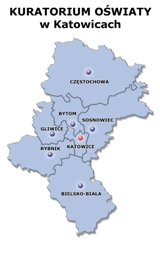 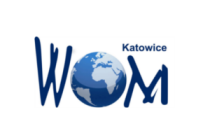 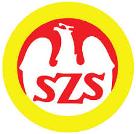 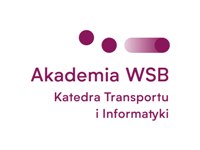 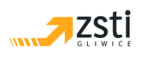 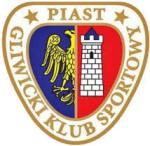           Patronat Medialny: czasopismo FUTSAL                      Patronat Medialny: czasopismo FUTSAL